	КАРАР                              №09                 ПОСТАНОВЛЕНИЕ          19 март 2021й.                                                   19 марта 2021г.Об утверждении графика личного приема гражданВ соответствии со статьей 32 Федерального закона от 06 октября 2003 года № 131-ФЗ «Об общих принципах организации местного самоуправления в Российской Федерации» и статьи 13 Федерального закона от 02 мая 2006 года № 59-ФЗ «О порядке рассмотрения обращений граждан Российской Федерации»ПОСТАНОВЛЯЮ:1. Утвердить График приема граждан по личным вопросам в сельском поселении Ижбердинский сельсовет муниципального района Кугарчинский район Республики Башкортостан:- еженедельно по средам с 9.00 часов до 13.00 часов;- место проведения – Администрация сельского поселения Ижбердинский сельсовет муниципального района Кугарчинский район Республики Башкортостан, находящийся по адресу: РБ, Кугарчинский район, д.Сапыково, ул.Молодежная, д.12.2. Управляющему делами Администрации сельского поселения вести учет поступивших в ходе приема граждан обращений, информировать населениео рассмотрении указанных обращений, с учетом ограничений, установленных Федеральным законом от 27 июля 2006 года № 152-ФЗ «О персональных данных», на официальном сайте сельского поселения и на информационном стенде в здании Администрации сельского поселения.3. Обнародовать настоящее Постановление на информационном стенде в здании Администрации сельского поселения и на официальном сайте сельского поселения.4. Контроль за исполнением данного постановления оставляю за собой.Глава сельского поселения					Н.Б.ИбрагимовБАШҠОРТОСТАН РЕСПУБЛИКАҺЫКҮГӘРСЕН РАЙОНЫ МУНИЦИПАЛЬ РАЙОНЫНЫҢ ИШБИРҘЕ АУЫЛ СОВЕТЫ   АУЫЛ БИЛӘМӘҺЕ хакимиәте 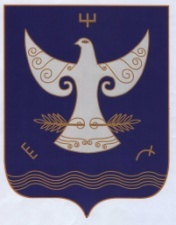         РЕСПУБЛИКА БАШКОРТОСТАН    АДМИНИСТРАЦИЯ  СЕЛЬСКОГО ПОСЕЛЕНИЯ ИЖБЕРДИНСКИЙ СЕЛЬСОВЕТ        МУНИЦИПАЛЬНОГО РАЙОНА              КУГАРЧИНСКИЙ РАЙОН        453344  Сапыҡ ауылы,  Үҙәк урам, 1Б        РЕСПУБЛИКА БАШКОРТОСТАН    АДМИНИСТРАЦИЯ  СЕЛЬСКОГО ПОСЕЛЕНИЯ ИЖБЕРДИНСКИЙ СЕЛЬСОВЕТ        МУНИЦИПАЛЬНОГО РАЙОНА              КУГАРЧИНСКИЙ РАЙОН        453344  Сапыҡ ауылы,  Үҙәк урам, 1Б    453344  д.Сапыково, ул.Центральная, 1Б 